DOKUMENTASI PENELITIAN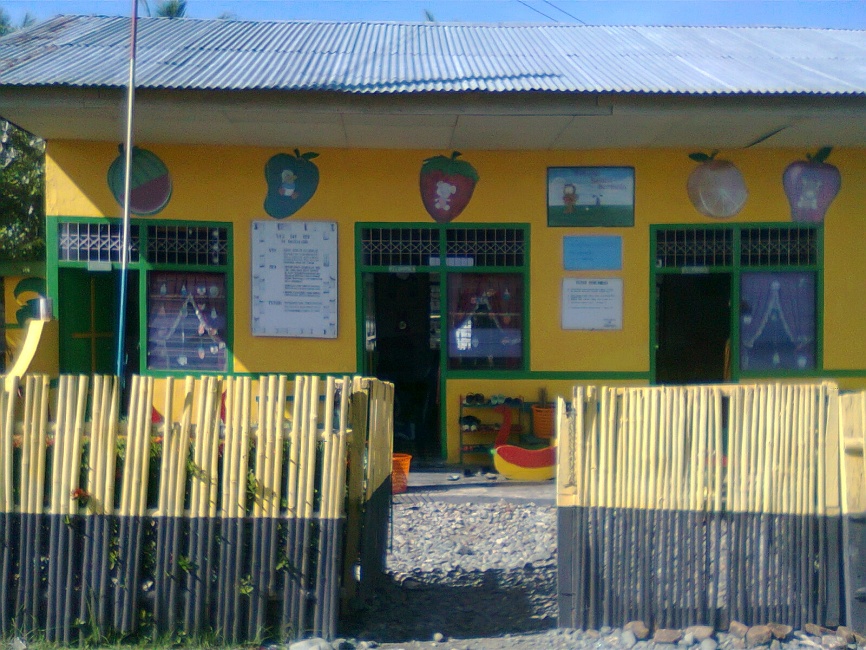 Taman Kanak-Kanak Sipakalebbie Desa Sumaling Kecamatan Mare Kabupaten Bone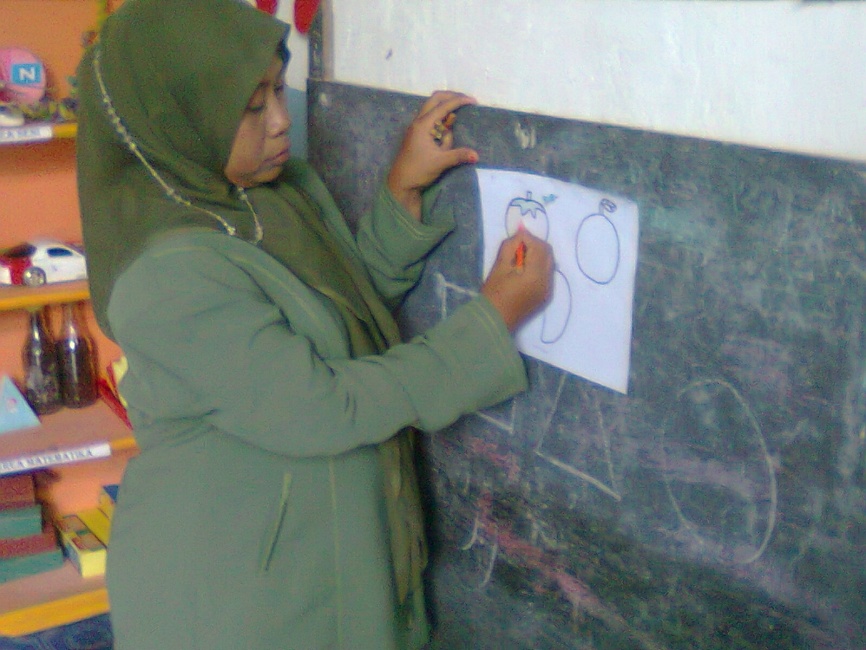 Guru memperagakan cara menggambar dan mewarnai gambar 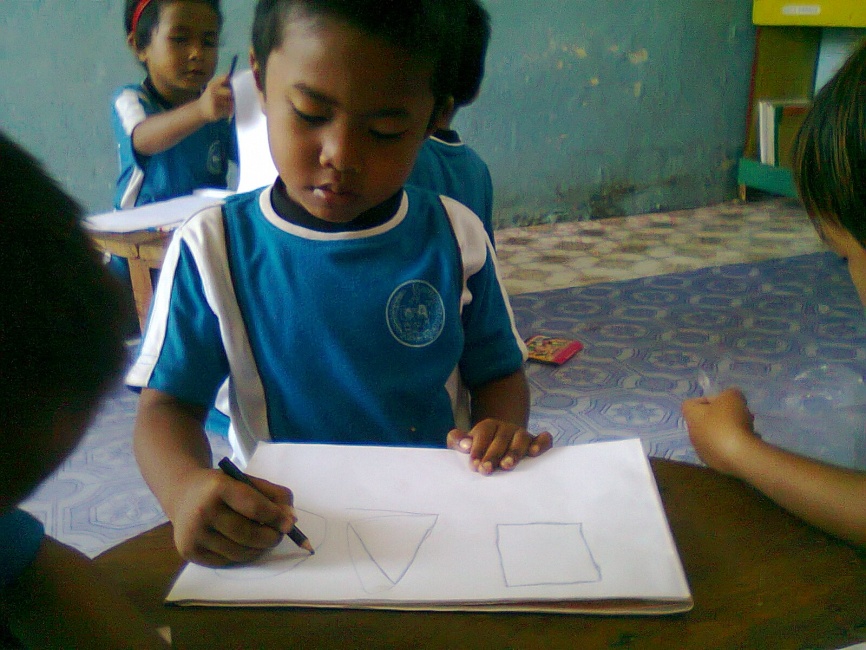 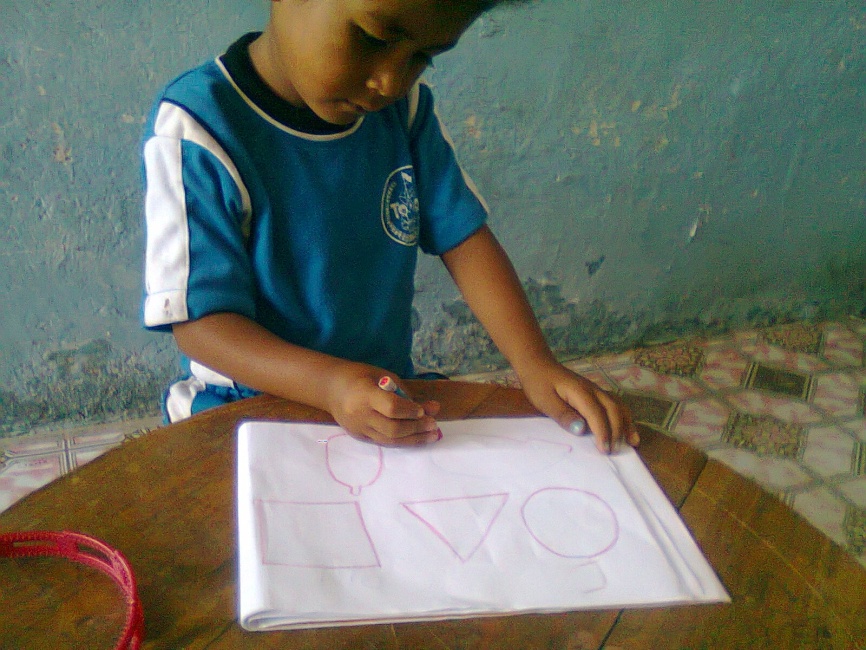 Anak menggambar membuat pola lingkaran, segitiga, segiempat dan garis lengkung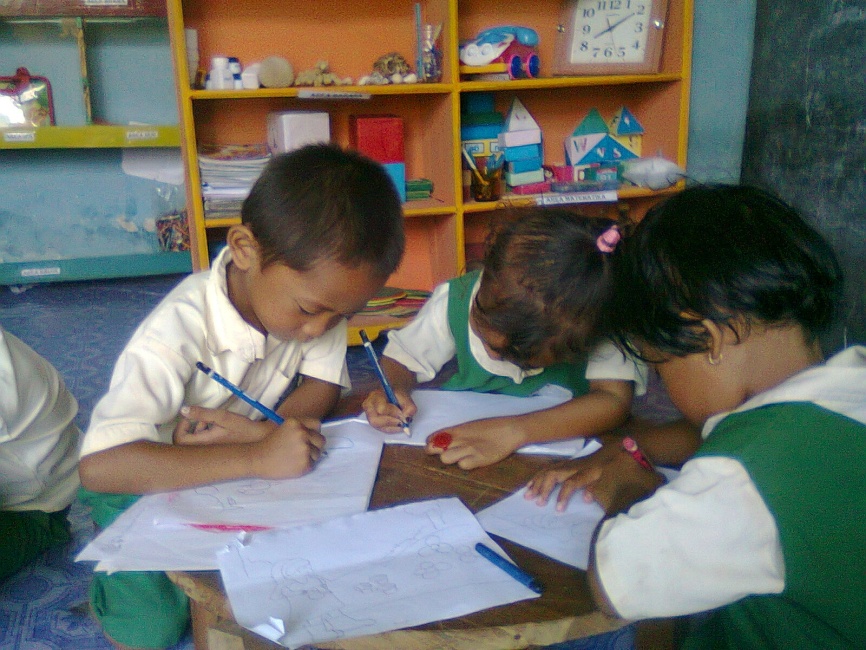 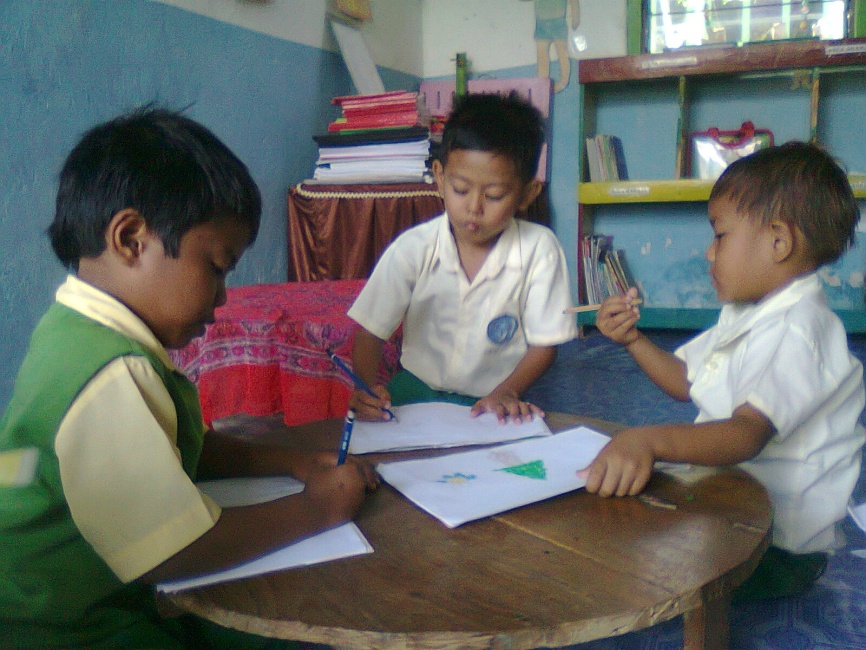 Anak sedang asyik menggambar 